… a3crg			"Hurting on Harting, Part Deux" 2017Your chance to get "Mugged Again".  Kicking off in Midhurst on Sunday 9th April will be ...a3crg’s first event of another busy season of Time Trials.“Hurting on Harting Part Deux" it is a 23 mile sporting circuit from Midhurst to Harting onto Lavant and then returning to Midhurst.  The West Sussex course crosses the Southdown’s way in two places, Harting Hill and Cocking Down.  The Event HQ is at the Grange Centre Bepton Road in Midhurst with all the facilities you would expect from a modern sports centre.  Showers are available so you can look fresh on the Podium.There are two categories which have to be entered by 23:59 on Tuesday 28th March:Road Bike:  i.e. no clip-ons, no disc or pointy hat, just normal sportive bling.TT Bike: Full Stealth Aero time trial bikes etc., etc.Enter via https://www.cyclingtimetrials.org.uk/find-events or by postThe Road Bike event is the final event in the Sporting TT Spring Cup Series and the presentation will take place after the event presentation.Points earned in the Road Bike event also count towards the season long Sporting TT Series.The course may be a sporting circuit but we are not offering you farm tracks.  The worst section is through Harting, a bit rough but no pot holes. After getting through the village it is lovely and smooth once you turn onto the hill and down to Lavant.  Both the A272 and A286 are also in good condition.Course Record: TT Bike, Simon McNamara 00:54:25 (no women's tt bike record).Road Bike Record:  Dave Pollard 01:00:58 ~ Women's, Virginia McGee 01:15:13Further Details at:  www.a3crg.co.uk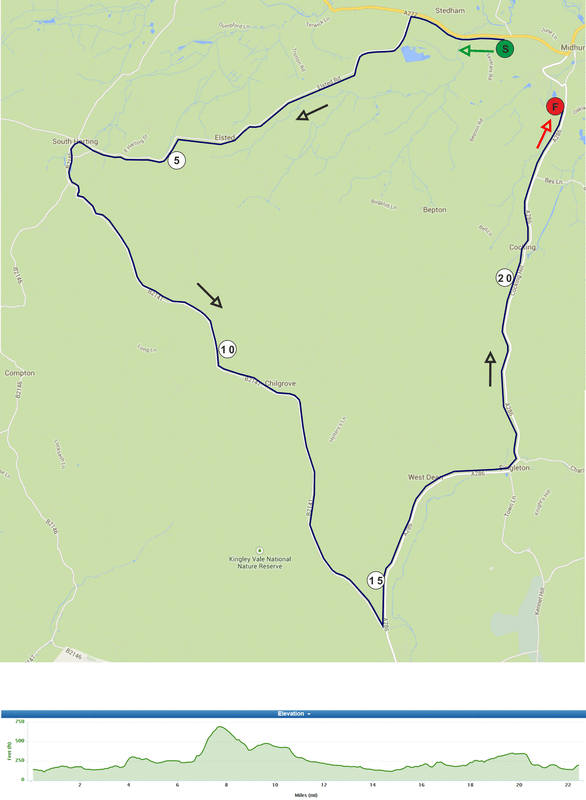 